ДУХ ПУСТЫНИ: ZENITH ПРЕДСТАВЛЯЕТ ПЕРВУЮ ЛИМИТИРОВАННУЮ СЕРИЮ DEFY EXTREME В СОПРОВОЖДЕНИИ ЭКСКЛЮЗИВНОЙ КОЛЛЕКЦИИ РАБОТ ФОТОГРАФА КУРОША КЕЙНЕЖАДА20 октября 2021 года, Париж: Zenith проводит торжественную презентацию эксклюзивной серии самого надежного на сегодняшний день хронографа DEFY Extreme Desert в сотрудничестве со знаменитым фотографом-натуралистом Курошем Кейнежадом. Раскрывая через особое восприятие и объектив фотокамеры первозданную красоту пустыни, Zenith и Курош Кейнежад представляют неопубликованные ранее нестандартные работы фотографа, вдохновленные самобытными часами. Фотографии будут демонстрироваться и продаваться в рамках передвижной выставки, мировое турне которой стартует на Международной ярмарке современного искусства (FIAC) в Париже и до конца года пройдет в Дубае и Токио.Выпуск эксклюзивной серии DEFY Extreme позволил Zenith освоить неизведанные территории и предложить новую модель, которая в равной степени является сверхточными часами и произведением искусства. Проникнутая духом бескрайней выжженной солнцем пустыни, модель DEFY Extreme Desert является переосмысленной в художественном стиле версией монолитного хронографа с точностью измерения до 1/100 секунды и первым образцом разрабатываемой серии DEFY EXTREME, посвященной экстремальным условиям окружающей среды. Оригинальный дизайн Defy Extreme Desert с титановым корпусом в неподражаемой манере перекликается с растворяющимся в песках горизонтом. Система защиты кнопок и двенадцатиугольный безель выполнены из соколиного глаза, сине-серой разновидности крупнокристаллического кварца с полупрозрачной структурой. Минерал назван в честь птицы, которая веками сопровождала кочевников пустыни. Высоко парящий в небе пернатый хищник символизирует решимость и выносливость. Отполированный камень переливается, словно водная гладь, вызывая ассоциацию с миражом в виде возникшего среди знойной пустыни оазиса. Выполненная вручную безупречная интеграция столь экзотического минерала в сложную конструкцию корпуса – беспрецедентное достижение в часовом производстве. Поскольку каждый камень отличается неповторимым цветом и особой структурой внутренних волокон, каждый из 50 экземпляров DEFY Extreme Desert поистине уникален.Через открытый циферблат DEFY Extreme Desert можно рассмотреть внутреннее устройство расположенного под ним механизма El Primero 21. Счетчики и индикатор запаса хода из тонированного стекла коричнево-бежевого оттенка гармонируют с бежевыми люминесцентными отметками и стрелками, а также с сочетающимися по цвету накладными счетчиками хронографа. Завершенность дизайну этой концептуальной модели придают прилагаемые к часам ремень Velcro® черного цвета и ремень из бежевого каучука, которые легко устанавливаются вместо титанового браслета с помощью механизма быстрой замены, встроенного с обратной стороны. «Модель DEFY Extreme Desert достоверно передает все величие и красоту песчаных дюн и равнин», – делится Курош Кейнежад своим впечатлением о серии DEFY Extreme Desert.Американский фотограф британского происхождения годами в одиночку путешествовал по свету, делая поразительные снимки самых удаленных и труднодоступных уголков планеты, он получил широкую известность благодаря своим потрясающим работам, раскрывающим невиданную красоту мира дикой природы. Это стало первым опытом работы фотографа с брендом. Контакт был установлен моментально и без усилий, учитывая общие с компанией Zenith экологические ценности и взгляды на необходимость охраны окружающей среды, устойчивого развития и сохранения биоразнообразия. Аналогично тому, как Zenith, объединяя традиции и новаторство, определяет будущее часового искусства, Курош Кейнежад с помощью удивительной игры света и цвета создает визуальные образы, которые переносят зрителя в особый мир и превращаются в красноречивые послания и манифесты. «Единственной истинной константой в моем деле является солнце. Оно позволяет вести отсчет дней и наполняет наш мир светом. Природные стихии и погода непредсказуемы, при этом солнце всегда неизменно встает на востоке. Оно вовремя восходит. Оно вовремя заходит. Оно никогда не опаздывает. Когда компания Zenith обратилась ко мне с предложением о сотрудничестве, сложно было представить себе более заманчивую идею. Максимальная точность в отношении времени и света определяет успех работы фотографа. Оптимальное проектирование и безупречная конструкция часов Zenith позволяют мне никогда не упускать нужный момент», – делится Курош Кейнежад своими впечатлениями о работе с Zenith. «Я уже некоторое время слежу за работой Куроша Кейнежада и должен признаться, что всегда был поражен его способностью переносить зрителей в дальние, недоступные миры и показывать скрытые либо просто незамеченные стороны природы. Замечательно то, что осуществляя свою мечту, Курош Кейнежад заставляет широкую общественность задуматься об экологических проблемах и сложных задачах, с которыми нам необходимо справиться всем вместе», – рассказал генеральный директор Zenith Жюльен Торнар. В рамках подготовки выпуска серии DEFY Extreme Desert Курош Кейнежад сделал для Zenith эксклюзивную подборку снимков, посвященных легендарному хронографу, положив тем самым начало сотрудничества с брендом. Девять снимков, объединенные в три тематических триптиха «Созданные ветром каньоны», «Пустынные дюны» и «Звездные ночи», были сделаны на территории четырех пустынь Северной Америки: Большой Бассейн, Мохаве, Сонора и Чиуауа. В ближайшие недели и месяцы фотографии можно будет увидеть в рамках передвижной выставки, мировое турне которой стартует на Международной ярмарке современного искусства (FIAC) в Париже и до конца года пройдет в Дубае и Токио. Оригиналы фотографий будут продаваться в ходе выставки. Часы DEFY Extreme Desert теперь доступны в бутиках Zenith во всем мире, а также в онлайн-бутике. ZENITH: НАСТАЛО ВРЕМЯ ДОТЯНУТЬСЯ ДО ЗВЕЗДЫ.Миссия копании Zenith заключается в том, чтобы вдохновлять людей следовать за мечтами и воплощать их в жизнь, несмотря ни на что. С момента своего основания в 1865 году Zenith становится первой часовой мануфактурой в современном смысле этого слова, а ее часы — верными спутниками выдающихся людей, мечтающих о великом и стремящихся достичь невозможного, от Луи Блерио, отважившегося на исторический полет через Ла-Манш, до Феликса Баумгартнера, совершившего рекордный прыжок из стратосферы. Также Zenith уделяет особое внимание женщинам, открывающим новые горизонты – как в прошлом, так и в наши дни, – отдавая дань уважения их свершениям и предоставляя платформу DREAMHERS, на которой представительницы прекрасного пола делятся своим опытом и вдохновляют других на то, чтобы воплощать в жизнь свои мечты.Во всех своих часах Zenith использует только собственные механизмы, разработанные и изготовленные в стенах компании. После создания в 1969 году механизма El Primero, первого в мире калибра автоматического хронографа, Zenith пошел дальше и разработал хронографы, способные производить замеры с еще большей точностью – до 1/10 секунды (линия Chronomaster) и 1/100 секунды (линия DEFY). Формируя будущее швейцарской часовой индустрии с 1865 года, Zenith продолжает создавать часы для тех, кто не боится бросить вызов самому себе. Настало время дотянуться до звезды.СЕРИЯ DEFY EXTREME DESERTАртикул: 95.9200.9004/77.I204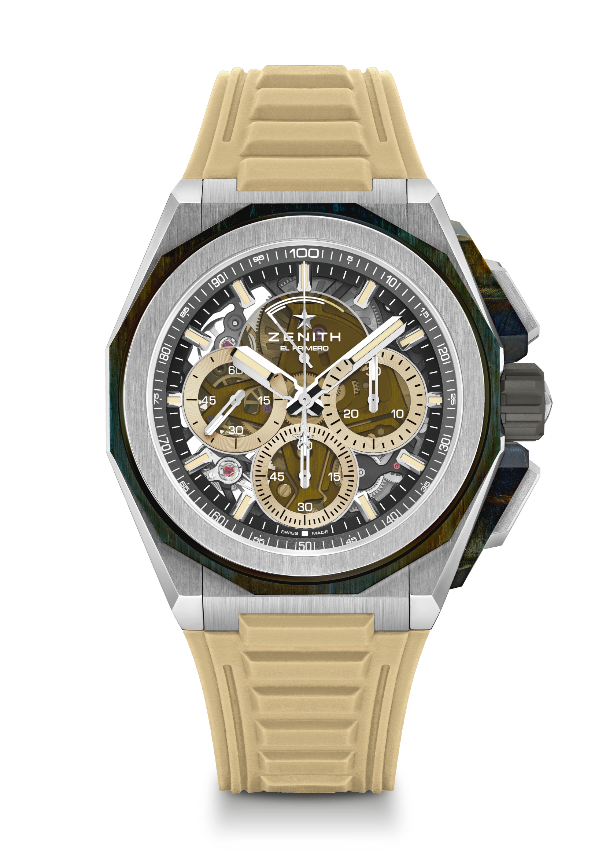 Основные характеристики: Система защиты кнопок и безель в стиле соколиного глазаБолее прочный, смелый и энергичный дизайн. Более прочный, смелый и энергичный дизайн. Механизм хронографа со счетчиком 1/100 секунды. Эксклюзивная динамичная характеристика в виде стрелки хронографа, совершающей один оборот в секунду. 1 анкерный спуск часов, совершающий 36 000 полуколебаний в час (5 Гц) и 1 анкерный спуск хронографа, совершающий 360 000 полуколебаний в час (50 Гц). Сертифицированный хронометр. Новая система замены ремня. Два дополнительных ремня: ремень из каучука с раскладывающейся застежкой и ремень Velcro®. Циферблат из сапфирового стекла. Завинчивающаяся заводная головка. Лимитированная серия из 50 экземпляров. Механизм: автоматический калибр El Primero 9004 Частота колебаний: 36 000 полуколебаний в час (5 Гц)	Запас хода: минимум 50 часовФункции: центральные часовая и минутная стрелки. Маленькая секундная стрелка в положении «9 часов». Хронограф со счетчиком 1/100 секунды: центральная стрелка хронографа – один оборот в секунду, 30-минутный счетчик в положении «3 часа», 60-секундный счетчик в положении «6 часов», указатель запаса хода хронографа в положении «12 часов».Отделка:  основная платина механизма черного цвета и эксклюзивныйротор черного цвета с матовой отделкойЦена: 21900 CHFМатериал: матовый титан и соколиный глазВодонепроницаемость: 200 мДиаметр: 45 ммТолщина: 15,4 ммЦиферблат: Тонированное сапфировое стекло с тремя счетчиками бежевого цветаЧасовые отметки: фацетированные, с родиевым напылением и люминесцентным покрытием SuperLuminova бежевого цветаСтрелки: фацетированные, с родиевым напылением и люминесцентным покрытием SuperLuminova бежевого цвета Ремень/браслет и застежка: тройная раскладывающаяся застежка из титана и браслет из титана с пескоструйной обработкой. Ремень из бежевого каучука и ремень Velcro® черного цвета.  